YSGOL GYNRADD GYMRAEG CWMLLYNFELL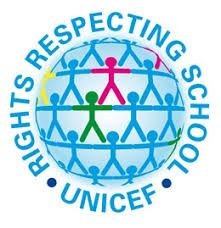 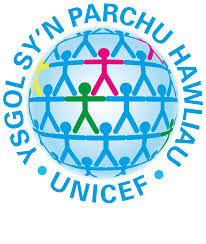 CWMLLYNFELL WELSH PRIMARY SCHOOL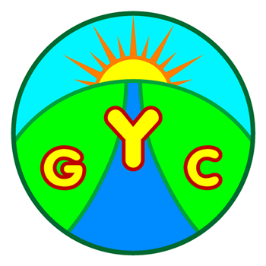 Heol y BrynPennaeth/Headteacher 					Cwmllynfell	Mrs Lynne M. Brier 					ABERTAWE	SA9 2FLFfôn/Tel:  (01639) 830630Gwefan/Website: www.yggd-cwmllynfell.j2bloggy.come.bost/e.mail: yggcwmllynfell@npt.school  Annwyl Rieni / Gwarchodwyr,Diolchwn i chi i gyd unwaith eto am eich cefnogaeth a chydweithrediad ar ddiwedd tymor anodd iawn ar gyfer plant, staff, rhieni a’r gymuned yn gyffredinol. Rydym i gyd wedi gweithio’n galed gyda’n gilydd i gadw’r ysgol ar agor ac rydym yn gwerthfawrogi hyn yn fawr iawn. Bydd Tymor yr Haf yn dechrau ar ddydd Llun, Ebrill 12fed ac rydym yn edrych ymlaen at weld pawb yn dychwelyd yn ddiogel. O Ebrill 12fed ymlaen, byddwn yn anelu at drefnu’r diwrnod mewn ffordd mwy “normal” ac byddwn yn disgwyl gweld y plant yn cyrraedd cyn 8:50am, yn hytrach na 9am. Hyn oedd yr amser arferol cyn Covid-19. Felly, bydd clwyd yr ysgol ar agor rhwng 8:40am ac 8:50am.Diolchwn i chi unwaith eto a dymunwn Basg Hapus i chi i gyd.Dear Parents / Carers,We thank you all once again for your support and co-operation at the end of a very difficult term for children, staff, parents and the community in general. We have all worked hard together to keep the school open and we appreciate this very much.The Summer Term will begin on Monday 12th April and we look forward to seeing everyone returning safely. From April 12th onwards, we will be working towards organising our day in a more “normal” manner and will expect to see the children arriving before 8:50am, rather than 9am. This was our usual time prior to Covid-19. The school gate will therefore be open from 8:40am – 8:50am. We thank you once again and wish you all a Happy Easter.  L. M. Brier